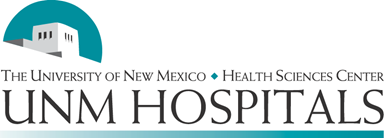 UNMH Referral Billing QuestionnaireFinance sets most end dates to be the last day of the current fiscal year.  If the guarantor number is needed past the end of the fiscal year; an updated referral billing questionnaire and a valid PR will be required. Guarantor #’s will be active for one-year intervals only pending review.  Re-activation will be done after receipt of updated questionnaire and a new PR if applicable, pending review and UNMH Controller approval.UNM Hospital Clinic InformationList exact  codes for each service provided by the clinic named above including a list of lab, pathology and any other specific procedures.  Please use one form per clinic. Click on table below to open as an excel spreadsheet to enter your data.  Please email this excel spreadsheet to TKarbginsky@salud.unm.edu in finance, so that your  codes and pricing can be validated electronically.Technical fees cannot be input by applicant; fees must be verified with Financeby Radiology Research Coordinator.UNM Hospital’s Manager Authorization UNMH Manager’s approval and signature must be completed in order to assign a guarantor number.*Prices and discounts are subject to change only upon approval of UNMH Finance Department.Note: ’s Referral Billing process is to bill UNM HSC for patient services provided to a study or grant.  Since we do not directly invoice patients and/or insurance companies for referral billing accounts, do not use this guarantor number if the patient and /or insurance company are to be billed.Please return Questionnaire and PR to:
UNMH, Tobbi Karbginsky, Finance, Referral Billing, Hope Bldg, Suite 3183.  Phone 505-272-3647 Fax 505-272-2617 TKarbginsky@salud.unm.eduANDRadiology Research, UNM Radiology Research, Fitz Hall, B07. Phone 505-272-3826 RadiologyResearch@salud.unm.edu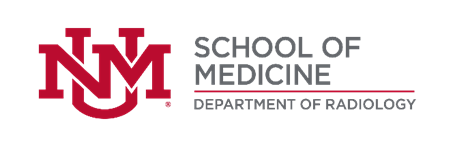 UNM SOM Referral Billing QuestionnaireList exact CPT codes for each service provided by the clinic named above including a list of lab, pathology and any other specific procedures.   Please use one form per clinic.  Professional fees cannot be input by applicant; fees must be verified with Financeby Radiology Research Coordinator.UNM Department Administrator’s Authorization UNM Administrator’s approval and signature must be completed in order to assign a guarantor number.Please send Questionnaire and PR to:UNMH, Tobbi Karbginsky, Finance, Referral Billing, Hope Bldg, Suite 3183.  Phone 505-272-3647 Fax 505-272-2617 TKarbginsky@salud.unm.eduANDRadiology Research, UNM Radiology Research, Fitz Hall, B07. Phone 505-272-3826 RadiologyResearch@salud.unm.eduHRRC#Guarantor Number Guarantor Number 9999Clinical Trial #New or Renewal:  New or Renewal:  Complete Name of Study:Complete Name of Study:Complete Name of Study:Complete Name of Study:Complete Name of Study:Short Name of Study (15 Characters max)Short Name of Study (15 Characters max)Short Name of Study (15 Characters max)Short Name of Study (15 Characters max)Short Name of Study (15 Characters max)Short Name of Study (15 Characters max)Short Name of Study (15 Characters max)Short Name of Study (15 Characters max)Short Name of Study (15 Characters max)Short Name of Study (15 Characters max)Sponsor of Study : Federally Funded, RAC, State Sponsored or Non-Profit Foundation            Sponsor of Study : Federally Funded, RAC, State Sponsored or Non-Profit Foundation            Sponsor of Study : Federally Funded, RAC, State Sponsored or Non-Profit Foundation            Sponsor of Study : Federally Funded, RAC, State Sponsored or Non-Profit Foundation            Sponsor of Study : Federally Funded, RAC, State Sponsored or Non-Profit Foundation            Sponsor of Study : Federally Funded, RAC, State Sponsored or Non-Profit Foundation            Sponsor of Study : Federally Funded, RAC, State Sponsored or Non-Profit Foundation            Sponsor of Study : Federally Funded, RAC, State Sponsored or Non-Profit Foundation            Sponsor of Study : Federally Funded, RAC, State Sponsored or Non-Profit Foundation            Or Industry Sponsored, Drug Company’s and For Profit Organizations      Or Industry Sponsored, Drug Company’s and For Profit Organizations      Or Industry Sponsored, Drug Company’s and For Profit Organizations      Or Industry Sponsored, Drug Company’s and For Profit Organizations      Or Industry Sponsored, Drug Company’s and For Profit Organizations      Or Industry Sponsored, Drug Company’s and For Profit Organizations      Or Industry Sponsored, Drug Company’s and For Profit Organizations      Or Industry Sponsored, Drug Company’s and For Profit Organizations      Or Industry Sponsored, Drug Company’s and For Profit Organizations      Number of ParticipantsNumber of ParticipantsNumber of ParticipantsNumber of ParticipantsWill there be any inpatient study participants?                  Will there be any inpatient study participants?                  Will there be any inpatient study participants?                  Will there be any inpatient study participants?                  Will there be any inpatient study participants?                  Will there be any inpatient study participants?                  Will there be any inpatient study participants?                  Will there be any inpatient study participants?                  Will there be any inpatient study participants?                  Will there be any inpatient study participants?                  Will there be any inpatient study participants?                  Will there be any inpatient study participants?                  Frequency of visits per patientFrequency of visits per patientFrequency of visits per patientFrequency of visits per patientFrequency of visits per patientFrequency of visits per patientNumber of visits per patientNumber of visits per patientNumber of visits per patientNumber of visits per patientNumber of visits per patientLength of visitsLength of visitsType of patient population: (Pediatrics’, Adults etc)Type of patient population: (Pediatrics’, Adults etc)Type of patient population: (Pediatrics’, Adults etc)Type of patient population: (Pediatrics’, Adults etc)Type of patient population: (Pediatrics’, Adults etc)Type of patient population: (Pediatrics’, Adults etc)Type of patient population: (Pediatrics’, Adults etc)Type of patient population: (Pediatrics’, Adults etc)Type of patient population: (Pediatrics’, Adults etc)Type of patient population: (Pediatrics’, Adults etc)Type of patient population: (Pediatrics’, Adults etc)Type of patient population: (Pediatrics’, Adults etc)Type of patient population: (Pediatrics’, Adults etc)Type of exams/procedures specificsType of exams/procedures specificsType of exams/procedures specificsType of exams/procedures specificsType of exams/procedures specificsType of exams/procedures specificsType of exams/procedures specificsNursing assistance required: Yes or NoNursing assistance required: Yes or NoNursing assistance required: Yes or NoNursing assistance required: Yes or NoNursing assistance required: Yes or NoNursing assistance required: Yes or NoNursing assistance required: Yes or NoNursing assistance required: Yes or NoSupplies neededSupplies neededSupplies neededGive a brief description of the study as well as the services that will be provided by UNM Hospitals: (Summary of Protocol)Give a brief description of the study as well as the services that will be provided by UNM Hospitals: (Summary of Protocol)Give a brief description of the study as well as the services that will be provided by UNM Hospitals: (Summary of Protocol)Give a brief description of the study as well as the services that will be provided by UNM Hospitals: (Summary of Protocol)Give a brief description of the study as well as the services that will be provided by UNM Hospitals: (Summary of Protocol)Give a brief description of the study as well as the services that will be provided by UNM Hospitals: (Summary of Protocol)Give a brief description of the study as well as the services that will be provided by UNM Hospitals: (Summary of Protocol)Give a brief description of the study as well as the services that will be provided by UNM Hospitals: (Summary of Protocol)Give a brief description of the study as well as the services that will be provided by UNM Hospitals: (Summary of Protocol)Give a brief description of the study as well as the services that will be provided by UNM Hospitals: (Summary of Protocol)Give a brief description of the study as well as the services that will be provided by UNM Hospitals: (Summary of Protocol)Give a brief description of the study as well as the services that will be provided by UNM Hospitals: (Summary of Protocol)Give a brief description of the study as well as the services that will be provided by UNM Hospitals: (Summary of Protocol)Give a brief description of the study as well as the services that will be provided by UNM Hospitals: (Summary of Protocol)Give a brief description of the study as well as the services that will be provided by UNM Hospitals: (Summary of Protocol)Contact & Billing InformationContact & Billing InformationContact & Billing InformationContact & Billing InformationContact & Billing InformationContact & Billing InformationContact & Billing InformationContact & Billing InformationContact & Billing InformationContact & Billing InformationPrimary Investigator:Primary Investigator:Primary Investigator:Primary Investigator:Primary Investigator:Primary Investigator:Primary Investigator:Primary Investigator:Primary Investigator:Primary Investigator:Name:Phone:E-mail:Sub PI:Sub PI:Sub PI:Sub PI:Sub PI:Sub PI:Sub PI:Sub PI:Sub PI:Sub PI:Name:Phone:E-mail:Coordinator:Coordinator:Coordinator:Coordinator:Coordinator:Coordinator:Coordinator:Coordinator:Coordinator:Coordinator:Name:Phone:E-mail:Billing Contact:Billing Contact:Billing Contact:Billing Contact:Billing Contact:Billing Contact:Billing Contact:Billing Contact:Billing Contact:Billing Contact:Name:Phone:E-mail:Address:Effective Dates of StudyEffective Dates of StudyEffective Dates of StudyEffective Dates of StudyEffective Dates of StudyEffective Dates of StudyEffective Dates of StudyEffective Dates of StudyEffective Dates of StudyEffective Dates of StudyDate study to beginDate study to beginDate study to beginEnd dateEnd dateUNMH Dept where service(s) will be providedUNMH Dept where service(s) will be providedUNMH Dept where service(s) will be providedRadiologyRadiologyUNMH Unit Director’s name (print)Meaghan Carey EilandMeaghan Carey EilandMeaghan Carey EilandMeaghan Carey EilandUNMH Unit Director’s e-mail addressUNMH Unit Director’s e-mail addressmmcarey@salud.unm.edu Phone:505-272-5890mmcarey@salud.unm.edu Phone:505-272-5890CPT CODESCPT CODE DescriptionCPT CHARGE (Technical Fee)UNMH Unit Director’s signatureDate of signatureSOM Dept where service(s) will be provided:SOM Dept where service(s) will be provided:RadiologyRadiologySOM Administrator’s name:Sarah Thomas_________________Sarah Thomas_________________UNM SOM Administrator’s contact:SLthomas@salud.unm.edu  505-272-0009SLthomas@salud.unm.edu  505-272-0009CPT CODESDescriptionProfessional Fee.UNM Administrator’s signatureDate of signature